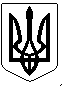 УКРАЇНАПОГРЕБИЩЕНСЬКИЙ МІСЬКИЙ ГОЛОВАВІННИЦЬКОГО РАЙОНУ  ВІННИЦЬКОЇ ОБЛАСТІ	РОЗПОРЯДЖЕННЯ         04    жовтня   2021 року               м. Погребище                             №  177Про скликання засідання виконавчого комітетуПогребищенської міської радиКеруючись статтею 53, частиною 8 статті 59 Закону України «Про місцеве самоврядування в Україні»,  пунктом  2.3 Положення про виконавчий комітет Погребищенської міської ради, затвердженого рішенням 8 сесії  Погребищенської міської ради  8 скликання  від 08 квітня 2021 року № 5-8-8/446, з метою вирішення невідкладних питань щодо забезпечення життєдіяльності Погребищенської міської територіальної громади ЗОБОВ’ЯЗУЮ: 1.Скликати  засідання  виконавчого  комітету Погребищенської  міської ради 08 жовтня  2021  року о 10.00 годині  в приміщенні  Погребищенської міської ради за адресою: м. Погребище,  вул. Б.Хмельницького, 110 (велика зала для засідань).2. Винести на розгляд засідання виконавчого комітету Погребищенської міської ради  питання «Про початок опалювального періоду 2021-2022 років  на об’єктах Погребищенської міської територіальної громади».3. Контроль за виконанням цього розпорядження покласти на керуючого справами (секретаря) виконавчого комітету Погребищенської міської ради Фроєско Л.М. Погребищенський міський голова                                  С. ВОЛИНСЬКИЙ